Member In Good Standing Checklist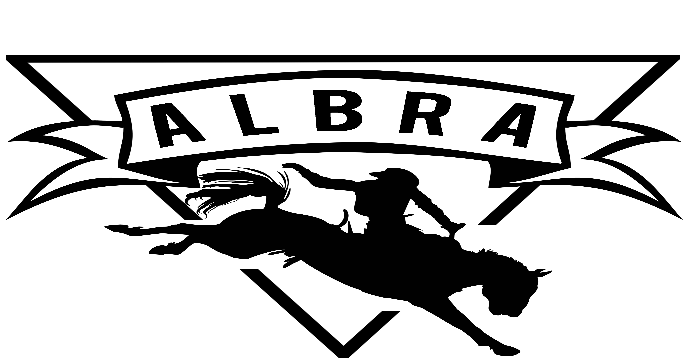 Membership application & Release completed and notarizedMembership Fee paidSponsorship due by December rodeosAugust – December work card due by beginning of January rodeosRaffle tickets due by April rodeosJanuary – May work card due by end of May rodeosCompeted in one more than half of the rodeos scheduled